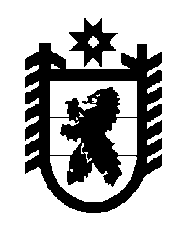 Российская Федерация Республика Карелия    УКАЗГЛАВЫ РЕСПУБЛИКИ КАРЕЛИЯОб исполняющем обязанности члена Правительства Республики Карелия – Министра по дорожному хозяйству, транспорту и связи Республики Карелия В соответствии с пунктом 10 статьи 51 Конституции Республики Карелия назначить с 26 октября 2017 года Кондрашина Дмитрия Сергеевича исполняющим обязанности члена Правительства Республики Карелия – Министра по дорожному хозяйству, транспорту и связи Республики Карелия.
          Глава Республики Карелия                                                              А.О. Парфенчиковг. Петрозаводск25 октября 2017 года№ 190